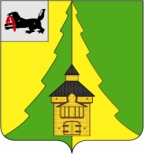 Российская ФедерацияИркутская областьНижнеилимский муниципальный районАДМИНИСТРАЦИЯ_____________________________________________________ПОСТАНОВЛЕНИЕ От «01» июля 2016г.  № 485 г. Железногорск-Илимский"О награждении нагрудным знаком «90 лет Нижнеилимскому району» работников образования"Рассмотрев материалы, представленные Департаментом образования администрации Нижнеилимского муниципального района и в соответствии с Постановлением мэра района № 151 от 15.03.2016г. «Об утверждении Положения о нагрудном знаке «90 лет Нижнеилимскому району», Постановлением мэра района № 81 от 12.02.2009г. «Об утверждении «Положения об Общественном Совете по наградам при мэре Нижнеилимского муниципального района», учитывая решение Общественного Совета по наградам № 5 от 22.06.2016г., администрация Нижнеилимского  муниципального  района:	ПОСТАНОВЛЯЕТ:1. Наградить нагрудным знаком «90 лет Нижнеилимскому району»:«За заслуги перед  Нижнеилимским районом»:- Букину Людмилу Николаевну – учителя русского языка и литературы муниципального общеобразовательного учреждения «Железногорская средняя общеобразовательная школа № 3» (медаль № 011);- Козьма Владимира Александровича – учителя физической культуры муниципального общеобразовательного учреждения «Видимская средняя общеобразовательная школа» (медаль № 012);- Кравченко Людмилу Михайловну - учителя русского языка и литературы муниципального бюджетного общеобразовательного учреждения «Железногорская средняя общеобразовательная школа № 4» (медаль № 013);- Дмитрякову Марию Александровну – пенсионера, заместителя директора по научно-методической работе  муниципального общеобразовательного учреждения «Новоигирменская средняя общеобразовательная школа № 1» в период с 1978г. по 2011г. (медаль № 014);- Некрасову Татьяну Александровну – учителя начальных классов муниципального общеобразовательного учреждения «Железногорская средняя общеобразовательная школа № 1» (медаль № 015);- Кодиневу Ларису Георгиевну – повара муниципального дошкольного общеобразовательного учреждения Детский сад общеразвивающего вида «Лесная полянка» № 13 п. Радищев (медаль № 016);- Горбасенко Любовь Петровну – педагога дополнительного образования муниципального общеобразовательного учреждения «Новоигирменская средняя общеобразовательная школа № 3» (медаль № 017);- Алашееву Нину Георгиевну – заведующую муниципальным дошкольным образовательным учреждением  детский сад комбинированного вида «Сосенка» (медаль № 018);- Большедворову Фаину Федоровну  - директора муниципального общеобразовательного учреждения «Янгелевская средняя общеобразовательная школа» (медаль № 019);- Леонтьеву Надежду Николаевну – ведущего специалиста по общему и дополнительному образованию муниципального казенного учреждения «Ресурсный центр» (медаль № 020).2. Опубликовать настоящее постановление в периодическом печатном издании «Вестник Думы и администрации Нижнеилимского муниципального района», разместить на официальном сайте администрации Нижнеилимского муниципального района в разделе «Отдел организационной работы и социальной политики», во вкладке «Награждение». 3. Контроль   за  исполнением  настоящего  постановления  оставляю за собой.Мэр района	                                      М.С. РомановРассылка: дело, Татауровой А.И., ДО, МОУ «Железногорская СОШ № 1», МОУ «Железногорская СОШ № 3», МБОУ «Железногорская СОШ № 4», МОУ «Видимская СОШ»,  МДОУ ДС общеразвивающего вида «Лесная полянка» № 13 п. Радищев, МДОУ ДС комбинированного вида «Сосенка», МОУ «Янгелевская СОШ», МКУ «Ресурсный центр».А.И. Татаурова30691 